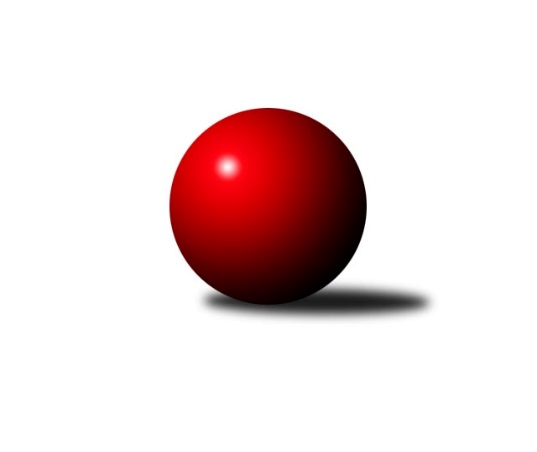 Č.18Ročník 2007/2008	16.2.2008Nejlepšího výkonu v tomto kole: 2632 dosáhlo družstvo: TJ Horní Benešov ˝C˝Krajský přebor OL 2007/2008Výsledky 18. kolaSouhrnný přehled výsledků:KKŽ Šternberk ˝A˝	- Spartak Přerov ˝C˝	8:8	2452:2452		16.2.SK Olomouc Sigma MŽ	- SKK Jeseník ˝B˝	14:2	2511:2318		16.2.TJ Kovohutě Břidličná ˝B˝	- TJ Kovohutě Břidličná ˝A˝	12:4	2407:2379		16.2.TJ Horní Benešov ˝C˝	- KK Šumperk ˝C˝	12:4	2632:2495		16.2.TJ Pozemstav Prostějov	- KK Zábřeh  ˝C˝	4:12	2494:2570		16.2.TJ Horní Benešov ˝E˝	- TJ Sokol Mohelnice	4:12	2505:2583		16.2.TJ  Krnov ˝B˝	- TJ Spartak Bílovec ˝A˝	12:4	2329:2294		16.2.Tabulka družstev:	1.	TJ Kovohutě Břidličná ˝A˝	18	14	1	3	204 : 84 	 	 2475	29	2.	KK Zábřeh  ˝C˝	18	11	2	5	172 : 116 	 	 2456	24	3.	TJ  Krnov ˝B˝	18	11	0	7	150 : 138 	 	 2443	22	4.	TJ Kovohutě Břidličná ˝B˝	18	9	3	6	156 : 132 	 	 2453	21	5.	SK Olomouc Sigma MŽ	18	9	2	7	145 : 143 	 	 2423	20	6.	Spartak Přerov ˝C˝	18	8	3	7	160 : 128 	 	 2452	19	7.	TJ Horní Benešov ˝C˝	18	9	1	8	144 : 144 	 	 2413	19	8.	SKK Jeseník ˝B˝	18	9	0	9	148 : 140 	 	 2388	18	9.	TJ Pozemstav Prostějov	18	7	1	10	139 : 149 	 	 2421	15	10.	KKŽ Šternberk ˝A˝	18	7	1	10	136 : 152 	 	 2423	15	11.	TJ Sokol Mohelnice	18	7	1	10	131 : 157 	 	 2423	15	12.	TJ Spartak Bílovec ˝A˝	18	7	0	11	118 : 170 	 	 2393	14	13.	TJ Horní Benešov ˝E˝	18	6	0	12	110 : 178 	 	 2358	12	14.	KK Šumperk ˝C˝	18	4	1	13	103 : 185 	 	 2383	9Podrobné výsledky kola:	 KKŽ Šternberk ˝A˝	2452	8:8	2452	Spartak Přerov ˝C˝	Petr Pick *1	 	 180 	 199 		379 	 0:2 	 434 	 	229 	 205		Rostislav Petřík	Pavel  Ďuriš ml.	 	 224 	 201 		425 	 2:0 	 401 	 	204 	 197		David Janušík	Pavel  Ďuriš st.	 	 202 	 198 		400 	 0:2 	 455 	 	218 	 237		Petr Vácha	Zdeněk Vojáček	 	 216 	 204 		420 	 2:0 	 407 	 	189 	 218		Jiří Hradílek	Emil Pick	 	 189 	 200 		389 	 0:2 	 391 	 	207 	 184		Miroslav Šindler	Jindřich Gavenda	 	 240 	 199 		439 	 2:0 	 364 	 	194 	 170		Jiří Kohoutekrozhodčí: střídání: *1 od 51. hodu Václav ŠubertNejlepší výkon utkání: 455 - Petr Vácha	 SK Olomouc Sigma MŽ	2511	14:2	2318	SKK Jeseník ˝B˝	Pavel Jüngling	 	 205 	 190 		395 	 2:0 	 362 	 	186 	 176		Zdenek Janoud	Jiří Malíšek *1	 	 178 	 200 		378 	 2:0 	 370 	 	176 	 194		Miroslav Jemelík	Petr Malíšek	 	 214 	 218 		432 	 2:0 	 359 	 	187 	 172		Karel Kučera *2	Miroslav Hyc	 	 237 	 222 		459 	 2:0 	 398 	 	218 	 180		Eva Křápková	František Baslar	 	 214 	 236 		450 	 2:0 	 422 	 	201 	 221		Jiří Vrba	Radek Malíšek	 	 185 	 212 		397 	 0:2 	 407 	 	211 	 196		Miroslav Setinskýrozhodčí: střídání: *1 od 51. hodu Jiří Baslar, *2 od 40. hodu Jaromíra SmejkalováNejlepší výkon utkání: 459 - Miroslav Hyc	 TJ Kovohutě Břidličná ˝B˝	2407	12:4	2379	TJ Kovohutě Břidličná ˝A˝	Petr Otáhal	 	 203 	 194 		397 	 2:0 	 394 	 	190 	 204		Jiří Večeřa	Vladimír Štrbík	 	 201 	 186 		387 	 0:2 	 403 	 	201 	 202		Jiří Procházka	Jiří Hálko	 	 200 	 206 		406 	 0:2 	 419 	 	199 	 220		Leoš Řepka	Zdeněk Fiury ml. ml.	 	 205 	 205 		410 	 2:0 	 402 	 	206 	 196		Tomáš Fiury	Miloslav Krchov	 	 204 	 213 		417 	 2:0 	 401 	 	214 	 187		Jan Doseděl	Josef Veselý	 	 179 	 211 		390 	 2:0 	 360 	 	177 	 183		Pavel Veselkarozhodčí: Nejlepší výkon utkání: 419 - Leoš Řepka	 TJ Horní Benešov ˝C˝	2632	12:4	2495	KK Šumperk ˝C˝	Zdeňka Habartová	 	 217 	 204 		421 	 0:2 	 424 	 	212 	 212		Miroslav Fric	Kamil Kubeša	 	 212 	 237 		449 	 2:0 	 423 	 	208 	 215		Josef Suchan	Robert Kučerka	 	 204 	 225 		429 	 2:0 	 377 	 	185 	 192		Jiří Fiala	Michael Dostál	 	 207 	 224 		431 	 0:2 	 443 	 	212 	 231		Alexandr Rájoš	Vladislav Pečinka	 	 232 	 221 		453 	 2:0 	 428 	 	208 	 220		Gustav Vojtek	Jan Kriwenky	 	 240 	 209 		449 	 2:0 	 400 	 	194 	 206		Zdeněk Hrabánekrozhodčí: Nejlepší výkon utkání: 453 - Vladislav Pečinka	 TJ Pozemstav Prostějov	2494	4:12	2570	KK Zábřeh  ˝C˝	Pavel Černohous	 	 197 	 208 		405 	 0:2 	 437 	 	212 	 225		Tomáš Sádecký	Václav Kovařík	 	 209 	 208 		417 	 2:0 	 375 	 	194 	 181		Hana Ollingerová	Karel Meissel	 	 207 	 233 		440 	 0:2 	 441 	 	238 	 203		Josef Sitta st.	Ivan Brzobohatý	 	 222 	 219 		441 	 2:0 	 433 	 	207 	 226		Jiří Michálek	Stanislav Feike	 	 206 	 186 		392 	 0:2 	 427 	 	204 	 223		Václav Kupka	Jakub Marušinec *1	 	 184 	 215 		399 	 0:2 	 457 	 	240 	 217		Zdeněk Švubrozhodčí: střídání: *1 od 25. hodu Miroslav PlachýNejlepší výkon utkání: 457 - Zdeněk Švub	 TJ Horní Benešov ˝E˝	2505	4:12	2583	TJ Sokol Mohelnice	Jaromír Martiník	 	 228 	 213 		441 	 0:2 	 445 	 	209 	 236		Ludovít Kumi	Kamil Kovařík	 	 224 	 199 		423 	 0:2 	 435 	 	220 	 215		Rostislav Krejčí	Zbyněk Tesař	 	 211 	 209 		420 	 2:0 	 417 	 	221 	 196		Jaroslav Jílek	Jana Martiníková *1	 	 200 	 202 		402 	 0:2 	 439 	 	213 	 226		Zdeněk Sobota	Pavel Hrnčíř	 	 206 	 193 		399 	 0:2 	 443 	 	217 	 226		Zdeněk Šebesta	Luděk Zeman	 	 217 	 203 		420 	 2:0 	 404 	 	179 	 225		Jaroslav Koudelnýrozhodčí: střídání: *1 od 67. hodu Michal VavrákNejlepší výkon utkání: 445 - Ludovít Kumi	 TJ  Krnov ˝B˝	2329	12:4	2294	TJ Spartak Bílovec ˝A˝	Martin Koraba	 	 203 	 193 		396 	 2:0 	 394 	 	187 	 207			Vladimír Vavrečka	 	 208 	 183 		391 	 2:0 	 346 	 	168 	 178			Zdeněk Schmidt	 	 181 	 173 		354 	 0:2 	 356 	 	192 	 164			Pavel Jalůvka	 	 215 	 187 		402 	 2:0 	 397 	 	199 	 198			Stanislav Kopal	 	 198 	 191 		389 	 2:0 	 364 	 	177 	 187			Štefan Šatek	 	 200 	 197 		397 	 0:2 	 437 	 	208 	 229		rozhodčí: Nejlepší výkon utkání: 437 - Pořadí jednotlivců:	jméno hráče	družstvo	celkem	plné	dorážka	chyby	poměr kuž.	Maximum	1.	Zdeněk Švub 	KK Zábřeh  ˝C˝	441.51	287.4	154.2	2.0	10/10	(472)	2.	Miroslav Plachý 	TJ Pozemstav Prostějov	430.83	287.9	142.9	3.8	9/10	(485)	3.	Rostislav Petřík 	Spartak Přerov ˝C˝	428.63	294.2	134.5	3.6	8/8	(479)	4.	Miluše Rychová 	TJ  Krnov ˝B˝	428.39	295.1	133.2	6.0	7/10	(501)	5.	Jindřich Gavenda 	KKŽ Šternberk ˝A˝	427.80	292.1	135.7	4.0	7/9	(454)	6.	Zdeněk Fiury st.  st.	TJ Kovohutě Břidličná ˝B˝	426.31	286.1	140.2	4.0	8/9	(450)	7.	Leoš Řepka 	TJ Kovohutě Břidličná ˝A˝	425.65	286.6	139.1	3.7	8/8	(470)	8.	Marek Bilíček 	TJ Horní Benešov ˝E˝	424.49	281.1	143.4	4.6	7/10	(490)	9.	František Baslar 	SK Olomouc Sigma MŽ	422.70	280.4	142.3	2.5	7/10	(468)	10.	Ludovít Kumi 	TJ Sokol Mohelnice	421.79	292.2	129.6	4.0	8/8	(475)	11.	Čestmír Řepka 	TJ Kovohutě Břidličná ˝A˝	421.71	290.5	131.2	3.9	7/8	(477)	12.	Zdeněk Fiury ml.  ml.	TJ Kovohutě Břidličná ˝B˝	421.57	287.4	134.2	3.8	9/9	(467)	13.	Michal Symerský 	Spartak Přerov ˝C˝	421.52	295.8	125.7	6.9	6/8	(476)	14.	Martin Koraba 	TJ  Krnov ˝B˝	420.12	291.1	129.0	4.8	9/10	(488)	15.	Miroslav Hyc 	SK Olomouc Sigma MŽ	418.78	289.8	129.0	5.2	10/10	(462)	16.	Štefan Šatek 	TJ  Krnov ˝B˝	417.49	289.8	127.7	4.5	9/10	(450)	17.	Tomáš Habarta 	TJ Horní Benešov ˝C˝	416.07	284.3	131.8	4.9	6/8	(462)	18.	Petr Pick 	KKŽ Šternberk ˝A˝	414.31	281.3	133.0	6.7	9/9	(448)	19.	Zdeněk Černý 	TJ Horní Benešov ˝C˝	413.85	282.7	131.1	6.7	6/8	(464)	20.	Jan Doseděl 	TJ Kovohutě Břidličná ˝A˝	412.51	287.5	125.1	4.3	8/8	(482)	21.	Alexandr Rájoš 	KK Šumperk ˝C˝	412.49	278.8	133.7	5.1	7/9	(483)	22.	Pavel Černohous 	TJ Pozemstav Prostějov	411.65	288.1	123.6	4.7	9/10	(448)	23.	Radek Malíšek 	SK Olomouc Sigma MŽ	411.31	282.0	129.3	4.8	10/10	(446)	24.	Jiří Procházka 	TJ Kovohutě Břidličná ˝A˝	410.84	288.2	122.7	6.1	7/8	(464)	25.	Jiří Hradílek 	Spartak Přerov ˝C˝	410.46	287.3	123.2	6.0	6/8	(463)	26.	Tomáš Sádecký 	KK Zábřeh  ˝C˝	410.28	286.1	124.2	6.8	9/10	(445)	27.	Jaromír Martiník 	TJ Horní Benešov ˝E˝	410.24	282.2	128.0	6.5	10/10	(489)	28.	Jiří Večeřa 	TJ Kovohutě Břidličná ˝A˝	409.59	280.1	129.5	4.3	6/8	(438)	29.	Zdeněk Chmela  ml.	TJ Kovohutě Břidličná ˝B˝	409.50	284.3	125.3	6.4	6/9	(468)	30.	Miroslav Setinský 	SKK Jeseník ˝B˝	407.37	282.0	125.3	6.0	9/9	(444)	31.	Jiří Kohoutek 	Spartak Přerov ˝C˝	406.90	285.5	121.4	6.5	7/8	(469)	32.	Emil Pick 	KKŽ Šternberk ˝A˝	406.82	277.8	129.0	6.7	8/9	(456)	33.	Vladimír Štrbík 	TJ Kovohutě Břidličná ˝B˝	406.36	287.3	119.0	6.6	8/9	(430)	34.	Zdeněk Šebesta 	TJ Sokol Mohelnice	406.05	279.6	126.5	5.9	8/8	(457)	35.	Karel Meissel 	TJ Pozemstav Prostějov	405.89	288.5	117.3	8.8	10/10	(447)	36.	Miroslav Fric 	KK Šumperk ˝C˝	405.25	282.9	122.3	6.3	9/9	(450)	37.	Miroslav Jemelík 	SKK Jeseník ˝B˝	405.00	283.1	121.9	7.9	7/9	(435)	38.	Jiří Fárek 	SKK Jeseník ˝B˝	404.90	283.1	121.8	9.0	8/9	(449)	39.	Stanislav Kopal 	TJ  Krnov ˝B˝	404.02	274.2	129.9	5.3	10/10	(452)	40.	Michal Blažek 	TJ Horní Benešov ˝C˝	403.97	285.2	118.8	6.8	6/8	(448)	41.	Rostislav Krejčí 	TJ Sokol Mohelnice	403.69	282.0	121.7	6.3	8/8	(457)	42.	Vladimír Vavrečka 	TJ  Krnov ˝B˝	402.73	282.9	119.9	8.5	8/10	(464)	43.	Pavel  Ďuriš st. 	KKŽ Šternberk ˝A˝	402.40	280.4	122.0	7.5	8/9	(447)	44.	Miroslav Šindler 	Spartak Přerov ˝C˝	402.25	277.3	124.9	6.5	8/8	(445)	45.	Pavel Jüngling 	SK Olomouc Sigma MŽ	401.68	283.7	118.0	6.8	9/10	(444)	46.	Pavel  Ďuriš ml. 	KKŽ Šternberk ˝A˝	401.62	283.3	118.4	7.4	7/9	(431)	47.	Jaroslav Jílek 	TJ Sokol Mohelnice	401.58	284.3	117.3	8.8	8/8	(461)	48.	Jaromíra Smejkalová 	SKK Jeseník ˝B˝	401.55	276.7	124.8	4.8	7/9	(474)	49.	Gustav Vojtek 	KK Šumperk ˝C˝	400.79	289.9	110.9	8.8	9/9	(444)	50.	Karel Kučera 	SKK Jeseník ˝B˝	400.62	272.6	128.1	5.8	7/9	(457)	51.	Petr Otáhal 	TJ Kovohutě Břidličná ˝B˝	400.56	277.5	123.1	5.5	9/9	(445)	52.	Vladislav Pečinka 	TJ Horní Benešov ˝C˝	398.23	279.4	118.8	8.1	8/8	(453)	53.	Jiří Hálko 	TJ Kovohutě Břidličná ˝B˝	397.51	277.9	119.6	7.8	7/9	(441)	54.	Hana Ollingerová 	KK Zábřeh  ˝C˝	396.83	274.8	122.0	8.2	9/10	(436)	55.	Zdeněk Sobota 	TJ Sokol Mohelnice	396.66	279.4	117.3	7.5	7/8	(441)	56.	Miloslav Krchov 	TJ Kovohutě Břidličná ˝B˝	396.55	274.3	122.2	7.2	7/9	(419)	57.	Jakub Marušinec 	TJ Pozemstav Prostějov	396.46	280.1	116.3	9.3	7/10	(428)	58.	Jiří Malíšek 	SK Olomouc Sigma MŽ	395.48	270.8	124.7	7.8	7/10	(463)	59.	Zdeněk Hrabánek 	KK Šumperk ˝C˝	395.44	276.6	118.9	6.9	8/9	(434)	60.	Eva Křápková 	SKK Jeseník ˝B˝	395.01	277.9	117.1	8.7	8/9	(436)	61.	Zdeněk Vojáček 	KKŽ Šternberk ˝A˝	394.70	276.5	118.2	7.4	9/9	(430)	62.	Jaroslav Koudelný 	TJ Sokol Mohelnice	394.28	284.0	110.3	8.3	8/8	(472)	63.	Zdeněk Schmidt 	TJ  Krnov ˝B˝	392.55	272.4	120.1	8.5	10/10	(427)	64.	Michael Dostál 	TJ Horní Benešov ˝C˝	392.04	277.2	114.9	8.7	7/8	(446)	65.	Jana Martiníková 	TJ Horní Benešov ˝E˝	389.43	271.8	117.6	6.4	9/10	(446)	66.	Petr Malíšek 	SK Olomouc Sigma MŽ	388.46	274.3	114.2	9.4	10/10	(437)	67.	Robert Kučerka 	TJ Horní Benešov ˝C˝	388.05	277.7	110.4	9.2	7/8	(429)	68.	Václav Šubert 	KKŽ Šternberk ˝A˝	385.88	270.6	115.3	8.5	8/9	(422)	69.	Jiří Fiala 	KK Šumperk ˝C˝	384.45	272.0	112.4	8.8	8/9	(424)	70.	Pavel Hrnčíř 	TJ Horní Benešov ˝E˝	374.28	268.8	105.5	11.4	10/10	(455)	71.	Zbyněk Tesař 	TJ Horní Benešov ˝E˝	369.83	274.2	95.6	12.2	9/10	(422)		Martin Sitta 	KK Zábřeh  ˝C˝	460.00	300.5	159.5	1.0	2/10	(472)		Petr Rak 	TJ Horní Benešov ˝C˝	456.17	303.8	152.3	3.3	3/8	(473)		Jan Walter 	KK Šumperk ˝C˝	449.00	305.0	144.0	3.0	1/9	(449)		Ivan Brzobohatý 	TJ Pozemstav Prostějov	445.58	292.3	153.3	3.8	4/10	(456)		Dominik Prokop 	KK Zábřeh  ˝C˝	440.75	298.4	142.4	3.6	2/10	(472)		Rostislav  Cundrla 	SKK Jeseník ˝B˝	436.00	301.0	135.0	2.0	1/9	(436)		Zdeněk Palyza 	KK Šumperk ˝C˝	432.00	292.0	140.0	2.0	1/9	(432)		Iveta Krejčová 	TJ Sokol Mohelnice	429.50	301.0	128.5	5.5	1/8	(446)		Martin Bieberle 	KK Zábřeh  ˝C˝	428.00	286.0	142.0	2.0	1/10	(428)		Jan Reif 	SK Olomouc Sigma MŽ	427.00	266.5	160.5	2.5	2/10	(429)		Jaroslav Vymazal 	KK Šumperk ˝C˝	426.50	289.8	136.7	4.2	3/9	(460)		Jaroslav Doseděl 	TJ Kovohutě Břidličná ˝A˝	424.50	290.0	134.5	4.5	2/8	(427)		Jiří Vrba 	SKK Jeseník ˝B˝	424.00	290.0	134.0	3.0	2/9	(426)		Dagmar Jílková 	TJ Sokol Mohelnice	424.00	296.5	127.5	8.5	2/8	(427)		 		423.79	290.4	133.4	5.8	5/0	(464)		Petr Vácha 	Spartak Přerov ˝C˝	423.75	288.6	135.1	7.0	4/8	(455)		Václav Pumprla 	Spartak Přerov ˝C˝	423.18	288.4	134.8	4.5	4/8	(484)		Michal Rašťák 	TJ Horní Benešov ˝E˝	421.00	289.5	131.5	7.5	2/10	(455)		 		421.00	291.0	130.0	4.0	2/0	(437)		Roman Weinlich 	KK Zábřeh  ˝C˝	421.00	300.0	121.0	7.0	1/10	(421)		Tomáš Fiury 	TJ Kovohutě Břidličná ˝A˝	420.31	290.8	129.6	4.4	4/8	(447)		Miloslav  Petrů 	TJ Horní Benešov ˝E˝	419.50	286.0	133.5	5.5	4/10	(426)		Miroslav Petřek  st.	TJ Horní Benešov ˝C˝	417.00	282.0	135.0	10.0	1/8	(417)		Miroslav Vala 	SKK Jeseník ˝B˝	416.50	275.1	141.4	2.8	2/9	(466)		Kamila Chládková 	KK Zábřeh  ˝C˝	416.25	286.0	130.3	8.5	2/10	(443)		 		414.83	285.6	129.2	6.2	7/0	(438)		Josef Sitta st. 	KK Zábřeh  ˝C˝	414.13	282.9	131.3	5.3	4/10	(441)		Petr Polášek 	TJ Sokol Mohelnice	414.00	285.0	129.0	7.0	2/8	(424)		Anna Drlíková 	TJ Sokol Mohelnice	413.50	295.5	118.0	12.5	1/8	(440)		Jaromír Vondra 	KK Šumperk ˝C˝	411.50	280.0	131.5	5.3	3/9	(437)		Jiří Chytil 	Spartak Přerov ˝C˝	410.73	290.5	120.2	7.6	5/8	(467)		Václav Kupka 	KK Zábřeh  ˝C˝	409.56	278.4	131.1	5.5	4/10	(440)		 		409.50	287.0	122.5	9.5	2/0	(422)		Kamil Kovařík 	TJ Horní Benešov ˝E˝	409.18	280.4	128.8	4.6	4/10	(441)		Václav Kovařík 	TJ Pozemstav Prostějov	408.97	289.1	119.9	6.6	6/10	(451)		Stanislav Feike 	TJ Pozemstav Prostějov	405.11	280.1	125.0	7.7	3/10	(416)		 		404.85	280.6	124.2	5.1	8/0	(433)		Jiří Michálek 	KK Zábřeh  ˝C˝	404.27	280.9	123.4	8.3	5/10	(433)		Michal Vavrák 	TJ Horní Benešov ˝C˝	403.00	266.0	137.0	10.0	2/8	(428)		Jiří Jedlička 	TJ  Krnov ˝B˝	401.00	279.0	122.0	8.0	1/10	(401)		Václav Vlček 	SK Olomouc Sigma MŽ	401.00	286.0	115.0	14.0	1/10	(401)		Tomáš Dražil 	KK Zábřeh  ˝C˝	400.33	273.7	126.7	7.2	3/10	(429)		Jiří Srovnal 	KK Zábřeh  ˝C˝	399.67	276.5	123.1	6.4	5/10	(421)		Silvie Horňáková 	KK Zábřeh  ˝C˝	399.67	283.2	116.5	7.3	2/10	(419)		Olga Sedlářová 	KK Šumperk ˝C˝	399.50	270.5	129.0	8.5	2/9	(419)		 		398.85	277.4	121.4	7.5	7/0	(442)		Luděk Zeman 	TJ Horní Benešov ˝E˝	398.76	286.2	112.6	8.2	5/10	(464)		David Janušík 	Spartak Přerov ˝C˝	398.08	278.0	120.1	10.0	4/8	(442)		 		398.00	283.0	115.0	9.0	1/0	(398)		Jiří Baslar 	SK Olomouc Sigma MŽ	397.00	277.5	119.5	9.0	2/10	(426)		Jan Kriwenky 	TJ Horní Benešov ˝C˝	394.78	277.8	117.0	3.6	3/8	(449)		Petr Vaněk 	TJ  Krnov ˝B˝	394.50	270.5	124.0	9.0	2/10	(428)		 		393.75	271.4	122.4	6.4	4/0	(415)		Josef Suchan 	KK Šumperk ˝C˝	393.27	270.9	122.4	8.9	5/9	(423)		František Habrman 	TJ Kovohutě Břidličná ˝A˝	392.50	283.5	109.0	9.5	2/8	(400)		Jaroslav Peřina 	SK Olomouc Sigma MŽ	392.00	277.0	115.0	10.0	1/10	(392)		Ondřej Matula 	TJ Pozemstav Prostějov	391.11	279.7	111.4	9.1	3/10	(432)		 		391.00	264.5	126.5	6.5	2/0	(405)		Nikol Konemdová 	KK Zábřeh  ˝C˝	390.50	264.5	126.0	8.5	2/10	(395)		Kamil Kubeša 	TJ Horní Benešov ˝C˝	390.00	269.1	120.9	6.3	4/8	(449)		Jan Stiskal 	TJ Pozemstav Prostějov	390.00	275.0	115.0	9.0	1/10	(390)		Josef Veselý 	TJ Kovohutě Břidličná ˝B˝	389.67	276.2	113.5	6.3	2/9	(399)		 		388.50	269.0	119.5	7.0	1/0	(394)		Jaroslav Černošek 	SK Olomouc Sigma MŽ	388.50	275.5	113.0	7.0	2/10	(420)		Jan Holouš 	TJ  Krnov ˝B˝	388.33	277.4	110.9	8.0	3/10	(405)		Jaromír Čech 	TJ  Krnov ˝B˝	388.00	273.0	115.0	6.0	1/10	(388)		Jan Pernica 	TJ Pozemstav Prostějov	385.07	263.3	121.8	8.4	3/10	(433)		Michal Klich 	TJ Horní Benešov ˝C˝	385.00	261.0	124.0	5.0	1/8	(385)		Martin Zaoral 	TJ Pozemstav Prostějov	382.67	273.3	109.3	11.0	3/10	(398)		Pavel Jalůvka 	TJ  Krnov ˝B˝	382.52	271.4	111.1	9.4	3/10	(422)		Miroslav Adámek 	TJ Pozemstav Prostějov	381.75	265.8	116.0	6.0	2/10	(396)		Anna Dosedělová 	TJ Kovohutě Břidličná ˝A˝	381.00	259.5	121.5	12.0	2/8	(426)		Pavel Smejkal 	KKŽ Šternberk ˝A˝	380.00	258.0	122.0	7.0	1/9	(380)		Antonín Guman 	KK Zábřeh  ˝C˝	379.63	265.5	114.1	8.1	4/10	(391)		 		379.57	265.6	114.0	9.7	6/0	(404)		 		379.50	259.5	120.0	7.5	1/0	(386)		 		378.87	265.7	113.1	9.6	6/0	(407)		Pavel Vládek 	TJ Kovohutě Břidličná ˝A˝	378.00	274.0	104.0	7.0	1/8	(378)		Pavel Veselka 	TJ Kovohutě Břidličná ˝A˝	376.50	274.0	102.5	9.0	2/8	(393)		Zdenek Janoud 	SKK Jeseník ˝B˝	375.40	265.8	109.6	7.8	5/9	(432)		 		375.00	269.0	106.0	4.0	1/0	(375)		Zdeňka Habartová 	TJ Horní Benešov ˝E˝	374.25	270.3	104.0	9.0	4/10	(421)		Martina Benková 	KK Zábřeh  ˝C˝	373.25	268.3	105.0	9.8	2/10	(397)		Petr Grúz 	KK Zábřeh  ˝C˝	372.50	269.5	103.0	12.5	2/10	(374)		Jaroslav Zelinka 	TJ Kovohutě Břidličná ˝A˝	372.00	285.0	87.0	12.0	1/8	(372)		Petr Šrot 	KK Šumperk ˝C˝	366.25	264.6	101.6	14.5	4/9	(424)		Zdeněk Kment 	TJ Horní Benešov ˝C˝	365.00	251.0	114.0	7.0	1/8	(365)		Martin Čipel 	TJ Kovohutě Břidličná ˝A˝	365.00	255.0	110.0	11.0	1/8	(365)		František Směřička 	KK Šumperk ˝C˝	364.00	261.0	103.0	11.0	1/9	(364)		Jan Karlík 	Spartak Přerov ˝C˝	361.88	257.6	104.3	11.8	4/8	(426)		 		360.67	259.6	101.1	10.4	4/0	(395)		Karel Cundrla 	SKK Jeseník ˝B˝	359.00	229.0	130.0	6.0	1/9	(359)		Miroslav Žahour 	SK Olomouc Sigma MŽ	358.50	261.0	97.5	10.0	2/10	(385)		Jan Kolář 	KK Zábřeh  ˝C˝	352.00	255.0	97.0	12.0	1/10	(352)		Karel Zvěřina 	SK Olomouc Sigma MŽ	351.00	254.5	96.5	14.5	2/10	(371)		František Hajduk 	TJ Pozemstav Prostějov	348.50	250.5	98.0	13.5	2/10	(366)		Jan Hnilo 	TJ Kovohutě Břidličná ˝A˝	342.00	254.0	88.0	15.0	1/8	(342)		Martin Hambálek 	TJ Pozemstav Prostějov	339.50	256.0	83.5	16.3	2/10	(372)		Alena Vrbová 	SKK Jeseník ˝B˝	335.50	232.5	103.0	13.5	2/9	(364)Sportovně technické informace:Starty náhradníků:registrační číslo	jméno a příjmení 	datum startu 	družstvo	číslo startu
Hráči dopsaní na soupisku:registrační číslo	jméno a příjmení 	datum startu 	družstvo	Program dalšího kola:19. kolo23.2.2008	so	9:00	TJ Sokol Mohelnice - TJ Horní Benešov ˝C˝	23.2.2008	so	9:00	TJ Spartak Bílovec ˝A˝ - TJ Kovohutě Břidličná ˝B˝	23.2.2008	so	9:00	TJ Kovohutě Břidličná ˝A˝ - SK Olomouc Sigma MŽ	23.2.2008	so	9:00	SKK Jeseník ˝B˝ - KKŽ Šternberk ˝A˝	23.2.2008	so	12:00	Spartak Přerov ˝C˝ - KK Zábřeh  ˝C˝	23.2.2008	so	14:30	KK Šumperk ˝C˝ - TJ  Krnov ˝B˝	23.2.2008	so	17:00	TJ Horní Benešov ˝E˝ - TJ Pozemstav Prostějov	Nejlepší šestka kola - absolutněNejlepší šestka kola - absolutněNejlepší šestka kola - absolutněNejlepší šestka kola - absolutněNejlepší šestka kola - dle průměru kuželenNejlepší šestka kola - dle průměru kuželenNejlepší šestka kola - dle průměru kuželenNejlepší šestka kola - dle průměru kuželenNejlepší šestka kola - dle průměru kuželenPočetJménoNázev týmuVýkonPočetJménoNázev týmuPrůměr (%)Výkon3xMiroslav HycSigma MŽ4594xMiroslav HycSigma MŽ115.44596xZdeněk ŠvubZábřeh C4575xFrantišek BaslarSigma MŽ113.144502xPetr VáchaSp.Přerov C4551xPetr VáchaSp.Přerov C112.74553xVladislav PečinkaHor.Beneš.C4539xZdeněk ŠvubZábřeh C111.964573xFrantišek BaslarSigma MŽ4504xJindřich GavendaŠternberk A108.744391xKamil KubešaHor.Beneš.C4491xPetr MalíšekSigma MŽ108.61432